Nameof MunicipalityNovomoskovsk Territorial CommunityMayorSerhii RieznikLocationNovomoskovsk, Dnipropetrovsk region, UkrainePopulation70 000Short overview (1-5 sentences)Novomoskovsk is a small, picturesque and cozy city, located on the banks of the left tributary of the Dnieper - the Samara River. It has a population of 70,000 inhabitants. The city has a long history - the Zaporizhian Cossacks founded it in the16th century, in 1794 the city was renamed Novomoskovs’k. Convenient location of the city, a combination of transit automobile, railway and water transport routes, a short distance to the airports - all this make Novomoskovs’k an attractive place for both leading business and living. Logistically, our city connects the industrial part of the country with the European direction: the route of the so-called "New Silk Route", connecting the Chinese market with the EU, goes through Novomoskovsk.Websitehttps://novomoskovsk-rada.dp.gov.ua/uaExpertise/Expert knowledge in some fields (Example Energy, Water, Education, Technology etc.)We are a young and forward-looking community, actively developing the digital, infrastructure, recreational spheres and crafts, based on the native traditions, as well as the industrial sector of entrepreneurship aimed at protection of the nature in the region.Desired areas of future cooperation with EU municipalityWe are interested in cultural and youth experience exchange, trade, crafts, technological cooperation (digital technologies, recycling, residential sector renovation etc.).Contact personE-Mail:Telefon:Yurii Brahinthedigital.nm@gmail.com+380687685023Language for communicationEnglishPhoto of municipality view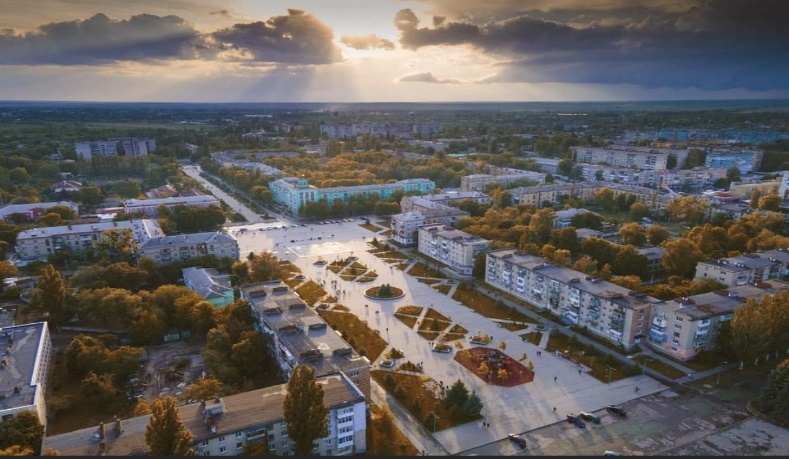 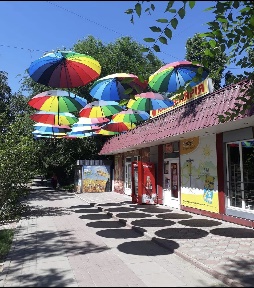 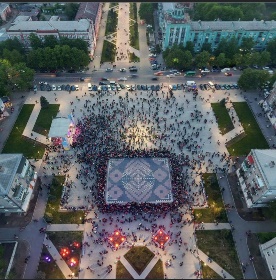 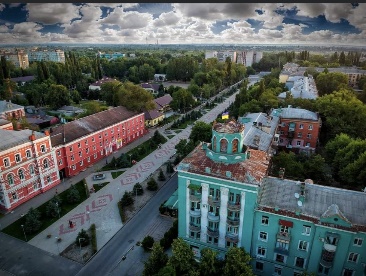 